Working Party 3APT VIEW AND PRELIMINARY APT COMMON PROPOSAL on WRC-19 agenda item 1.4Agenda Item 1.4: “to consider the results of studies in accordance with Resolution 557 (WRC-15), and review, and revise if necessary, the limitations mentioned in Annex 7 to Appendix 30 (Rev.WRC-15), while ensuring the protection of, and without imposing additional constraints on, assignments in the Plan and the List and the future development of the broadcasting-satellite service within the Plan, and existing and planned fixed-satellite service networks”.Resolution 557 (WRC-15) - Consideration of possible revision of Annex 7 to Appendix 30 of the Radio Regulations.1. 	BackgroundWRC-15 adopted Resolution (Resolutions 557 (WRC-15)) to study possible revisions of the limitations mentioned in Annex 7 to Appendix 30 (Rev.WRC-15) in order to equitably access to orbital resources for broadcasting-satellite-services (BSS).  It should be noted that BSS is not subject to Appendix 30 (12.5-12.7 GHz) in Region 3 and therefore is not the subject of consideration in accordance with Resolution 557 (WRC-15).It should be emphasized that studies calling for revision of Annex 7 to Appendix 30 Rev.WRC-15 under Resolution 557 (WRC-15) in no way was intended to have any impact on the other provisions of Appendix 30 for Regions 3.The Annex 7 to Radio Regulation Appendix 30 (Rev.WRC-15) contains several orbital position limitations for proposed modifications to the Region 2 Plan and for proposed new or modified assignments in the Regions 1 and 3 List applicable to specific parts of the band 11.7-12.7 GHz. ITU-R Working Party 4A (WP-4A) has been assigned as the responsible group for this Agenda Item. To date, ITU-R WP 4A has had five meetings since WRC-15 to progress the work of WRC-19 Agenda Item 1.4. Detailed of ongoing analysis of each study could be found in the working document towards a preliminary draft new Report of ITU-R BO [AP30. Annex 7].  ITU-R WP-4A summarized the limitations in Annex 7 to Appendix 30 (Rev. WRC-15) as presented in Table 3/1.4/1-1 in the Document 4A/675.Two methods have been identified in the CPM Report to WRC-19 to satisfy this agenda item:Method A: No change.Method B: Deletion of limitations A1a, A2a, A2b, A3a, A3b and A3c of Annex 7, addition of draft new Resolutions [A14-LIMITA3] (WRC-19), [B14-PRIORITY] (WRC-19), and [D14-ENTRY-INTO-FORCE] (WRC-19), and application of draft new Resolution [C14-LIMITA1A2] (WRC-19) with revised criteria for protection of new BSS networks with respect to limitations A1a and A2a.2. 	Documents3. 	Summary of discussions3.1	Summary of APT Members’ views3.1.1 Australia - Document APG19-5/INP-44 Rev 1 Australia has considered the proposed revision of some of the limitations in Annex 7 of Radio Regulations Appendix 30 in the context of its compatibility with Australia’s current and future FSS/BSS usage in the 11.7-12.75 GHz frequency band.Australia does not have a view on the relaxation of orbital restrictions where Australia will not be visible.Australia can support either of the two Methods in the CPM Report but prefers Method B.Australia does not propose a Preliminary APT Common Proposal for this issue.3.1.2 Indonesia (Republic of) - Document APG19-5/INP-51Indonesia is of the view that any possible revision of the limitations of Annex 7 to Radio Regulations Appendix 30 (Rev.WRC-15) under Resolution 557 (WRC-15) should not impose undue constraints on current and future FSS/BSS usage in the 11.7 – 12.7 GHz frequency band for Region 3.3.1.3 China (People’s Republic of) - Document APG19-5/INP-67China is of the view that any revisions of the limitations of Annex 7 of Radio Regulations Appendix 30 (Rev.WRC-15) should base on rigorous study, and the protection of current and future BSS/FSS assignments or satellite networks in the 11.7-12.75 GHz frequency band involved should be ensured.3.1.4 Japan - Document APG19-5/INP-81Japan could support a revision of the limitations of Annex 7 to Radio Regulations Appendix 30 (Rev.WRC-15) under Resolution 557 (WRC-15), while ensuring the protection of existing and planned fixed-satellite service networks, and without imposing any constraints on all assignments of Appendix 30 for Region 3. Regarding the Method B, Japan is of the view that;1) Method B would ensure protection of existing and planned fixed-satellite service networks for Region 3 as far as the limitation for BSS Plan modification of Region 2(A2c) is maintained.2) Method B would not impose any constraints on existing and additional assignments of Appendix 30 for Region 3 as far as the limitation for the addition to BSS List of Region1 (A1b) is maintained.Therefore, Japan could support the Method B.3.1.5 Malaysia and Thailand - Document APG19-5/INP-107Malaysia and Thailand are of the view that deletion of some limitations of Annex 7 to Radio Regulations Appendix 30 (Rev.WRC-15), addition of draft new Resolutions [A14-LIMITA3] (WRC-19), [B14-PRIORITY] (WRC-19), [D14-ENTRY-INTO-FORCE] (WRC-19) and application of draft new Resolution [C14-LIMITA1A2] (WRC-19) with revised criteria for protection of new BSS networks with respect to limitations “A1a” and “A2a” should not impose additional constraints on current and future FSS/BSS usage in the 11.7 – 12.7 GHz frequency band for Region 3.Therefore, Malaysia and Thailand support Method B of the CPM report.3.1.6 The Republic of Korea - Document APG19-5/INP-129The Republic of Korea is of the view that any possible revision of the limitations of Annex 7 to Appendix 30 (Rev.WRC-15) of the Radio Regulations under Resolution 557 (WRC-15) should not impose any constraints on all assignments for Appendix 30 for Region 3.3.2 	Summary of issues raised during the meetingNone. 4. 	APT Views APT Members support Method B of CPM19-2 text on this Agenda Item. APT Members are of the view to support ITU-R studies and that any possible revision of the limitations of Annex 7 to Radio Regulations Appendix 30 (Rev.WRC-15) under Resolution 557 (WRC-15) should not adversely affect current and future FSS/BSS usage in the 11.7 – 12.7 GHz frequency band for Region 3.5.	Preliminary APT Common Proposal(s)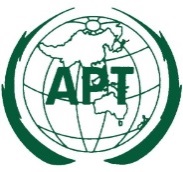 ASIA-PACIFIC TELECOMMUNITYDocument No:The 4th Meeting of the APT Conference PreparatoryGroup for WRC-19 (APG19-5)APG19-5/OUT-18(Rev.1)31 July – 6 August 2019, Tokyo, Japan5 August 2019Input Documents:INP-44 Rev1INP-51INP-67 INP-81  INP-107INP-129  AustraliaIndonesia (Republic of)China (People’s Republic of)JapanMalaysia and ThailandRepublic of KoreaInformation Documents:INF-18INF-19 INF-20INF-22 CEPTATUCITELRCC